Что такое артериальная гипертензия          Повышение артериального давления до уровня 140/90 мм рт. ст. считается гипертонией. Во многих случаях, это заболевание протекает бессимптомно, что затрудняет своевременную диагностику недуга и приводит к быстрому переходу в хроническую форму. При отсутствии адекватного лечения повышается риск развития ишемической болезни сердца, поражений почек, инсульта и инфаркта миокарда. Рекомендуется регулярно измерять уровень артериального давления, чтобы вовремя выявить развитие артериальной гипертензии (АГ).     Сигналом к диагностированию гипертонии может стать регулярное появление таких симптомов:
-ощущение тяжести в висках или глазницах, головокружение; -посторонний шум в ушах; пульсирующая боль в голове (особенно в затылочной, лобной или височной зоне); -покраснение кожи лица; -онемение пальцев на руках, покалывания; отечность лица и ног; -нарушение зрения (мелькание «мушек», бликов в глазах); -потливость, озноб; тревожность, раздражительность; -учащенный пульс; сердцебиение;-ухудшение памяти, работоспособности. 
Причины В большинстве случаев выяснить причины развития артериальной гипертонии не получается. Такая форма заболевания (первичная или эссенциальная гипертензия) требует устранения фактора риска и своевременную немедикаментозную терапию. Примерно в 10% случаев, гипертония развивается на фоне другого заболевания (симптоматическая артериальная гипертензия) или как побочный эффект от приема определенных препаратов. Заболевания почек, патологии эндокринной системы часто становятся причинами стойкого повышения давления в кровеносных сосудах и развития поражений мозга. Факторы риска       Существует большое количество факторов, которые повышают риск развития гипертонии. Особенно тщательно нужно относиться к своему здоровью людям, которые попадают в группу риска развития недуга (артериальное давление находится на высокой или пограничной отметке, отмечаются нарушения в работе почек или есть проблемы по наследственной линии).       Специалисты определяют такие факторы риска артериальной гипертензии, на которые необходимо обратить особое внимание:- избыточный вес (индекс массы тела превышает норму); -потребление соли в больших количествах (избыток натрия способствует развитию спазма артерий, задерживает жидкость в организме); -вредные привычки (курение, чрезмерное потребление алкоголя повышает риск развития недуга); -наследственность (при наличии гипертонии у двух или более родственников первой линии вероятность развития гипертонии сильно возрастает); -атеросклероз (нарушение обмена холестерина понижает уровень эластичности артерий, за счет чего сужаются просветы сосудов, и повышается артериальное давление); -повышенные психоэмоциональные нагрузки, частые стрессы (выброс адреналина в кровь повышает давление, за счет чего сосуды изнашиваются, повышенное давление переходит в хроническую форму); -гиподинамия (отсутствие физической активности замедляет обмен веществ, ослабляет нервную систему организма).Первичная профилактика Для снижения риска возникновения гипертонической болезни у здоровых на первый взгляд людей необходимо тщательно выполнять рекомендованные специалистами методы профилактики. Для своевременного выявления гипертонии необходимо приобрести аппарат для измерения артериального давления (систолического и диастолического) и пульса. Нужно периодически контролировать эти показатели. Первичная профилактика гипертонической болезни призвана устранить влияние на организм факторов, которые повышают риск прогрессирования заболевания. Первичная профилактика направлена на выявление факторов риска и уменьшение их негативного влияния:- психологическое здоровье (снижение уровня стрессов, тревожных состояний); -режим дня (достаточное время для сна, постоянное время просыпания, отхода ко сну); -физическая активность (прогулки на свежем воздухе, умеренные физические нагрузки);-отказ от вредных привычек (курение, прием алкоголя должен быть строго нормированным); -правильное рациональное питание (ограничения в потреблении соли, сладостей, животных жиров); -снижение массы тела (особенно пациенты с риском ожирения). Вторичная профилактика Для пациентов с установленным диагнозом артериальной гипертонии главная задача – снизить уровень риска осложнений. Комплекс терапии состоит из двух компонентов – немедикаментозное лечение и прием лекарственных препаратов. Лекарственная терапия проводится исключительно под присмотром врача, стойкая нормализация давления наблюдается через 4-6 месяцев. Причинами развития вторичной артериальной гипертензии могут стать такие патологии и заболевания: -сужение почечных артерий (атеросклероз, гематома, опухоль, закупорка просвета тромбом, травма, дисплазия); -болезни эндокринной системы (Синдром Иценко-Кушинга, опухоль в надпочечниках, синдром Конна); -сердечная недостаточность (поздняя стадия), частичное сужение аорты (может быть врожденным); -поражение сосудов головного мозга, энцефалит, опухоли головного мозга;- побочное действие некоторых препаратов на организм пациента.
Питание для профилактики гипертонии Прежде чем начинать медикаментозную терапию, рекомендуется  привести в порядок свое питание. Необходимо, чтобы рацион был разнообразным и сбалансированным. Стоит ограничивать потребление животных жиров, сдобной выпечки и картофеля. Стоит исключить из рациона вредные сладости, исключение – сухофрукты и орехи. Кроме того, важно следить за режимом питания. Завтрак, обед и ужин нужно проводить ежедневно в одно и то же время. Достаточная гидратация (питье) очень важна для поддержания водно-солевого баланса организма.
Полезные продукты для профилактики гипертензии Для того чтобы не допустить развитие АГ необходимо научиться есть полезную пищу в оптимальных количествах (важно не переедать). Профилактика проводится с помощью диеты, в которой много овощей, фруктов, злаков, домашней птицы, нежирной рыбы и молочнокислой продукции. Основной акцент в питании должен быть на достаточном потреблении богатых кальцием, калием и магнием продуктов. Из способов приготовления стоит выбирать запекание или отваривание, так как при жарке из жиров выделяются канцерогены, наносящие вред здоровью. Физические упражнения и лечебная гимнастика Среди других принципов первичной профилактики артериальной гипертензии особое место занимают физические нагрузки. Лечебная физкультура (ЛФК) призвана работать на укрепление организма в целом, нормализацию работы сердечно-сосудистой, центральной нервной, дыхательной систем. Кроме того, правильное выполнение упражнений способствует нормализации тонуса сосудов, приводит к улучшению обмена веществ. Комплекс упражнений разрабатывается относительно стадии болезни и выраженной симптоматики. Занятия должны быть посильными и регулярными. В большинстве случаев, пациентам с диагнозом АГ необходимо избегать некоторых типов упражнений:                                                                                                                                         -ритмическая гимнастика в быстром темпе;                                                                                                                                         -подъем тяжелых предметов;                                                                                                                            -упражнения с резкими опусканиями головы вниз;                                                                             -занятия на сокращения отдельных мышц (при стабильном туловище и/или конечностях);                                                                                                                                            -подъем в гору (с нагрузкой и без нее);                                                                                                       -занятия при низких или высоких температурах окружающей среды, в недостаточно проветриваемых помещениях.
Следует помнить, что риск развития осложнений снижается при постоянном контроле за уровнем давления и следовании рекомендациям врача. Тщательная диагностика и профилактика артериальной гипертензии может спасти человеку жизнь.
Будьте здоровы!
     Князева И. А.  врач по медицинской профилактике Центра здоровья ГБУЗ СО «ЧЦГБ»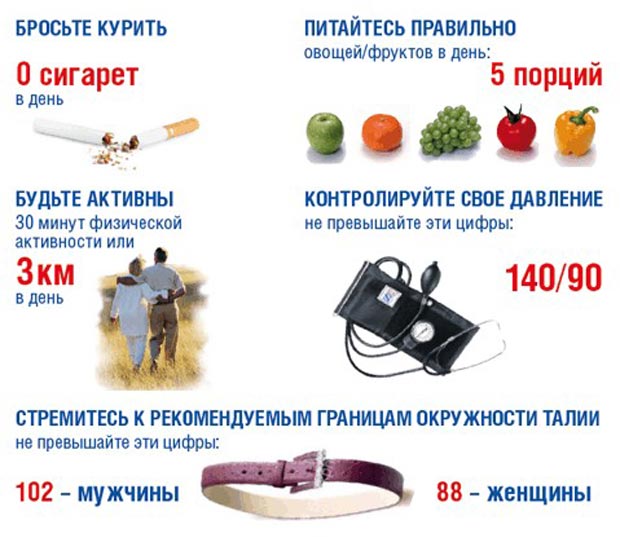 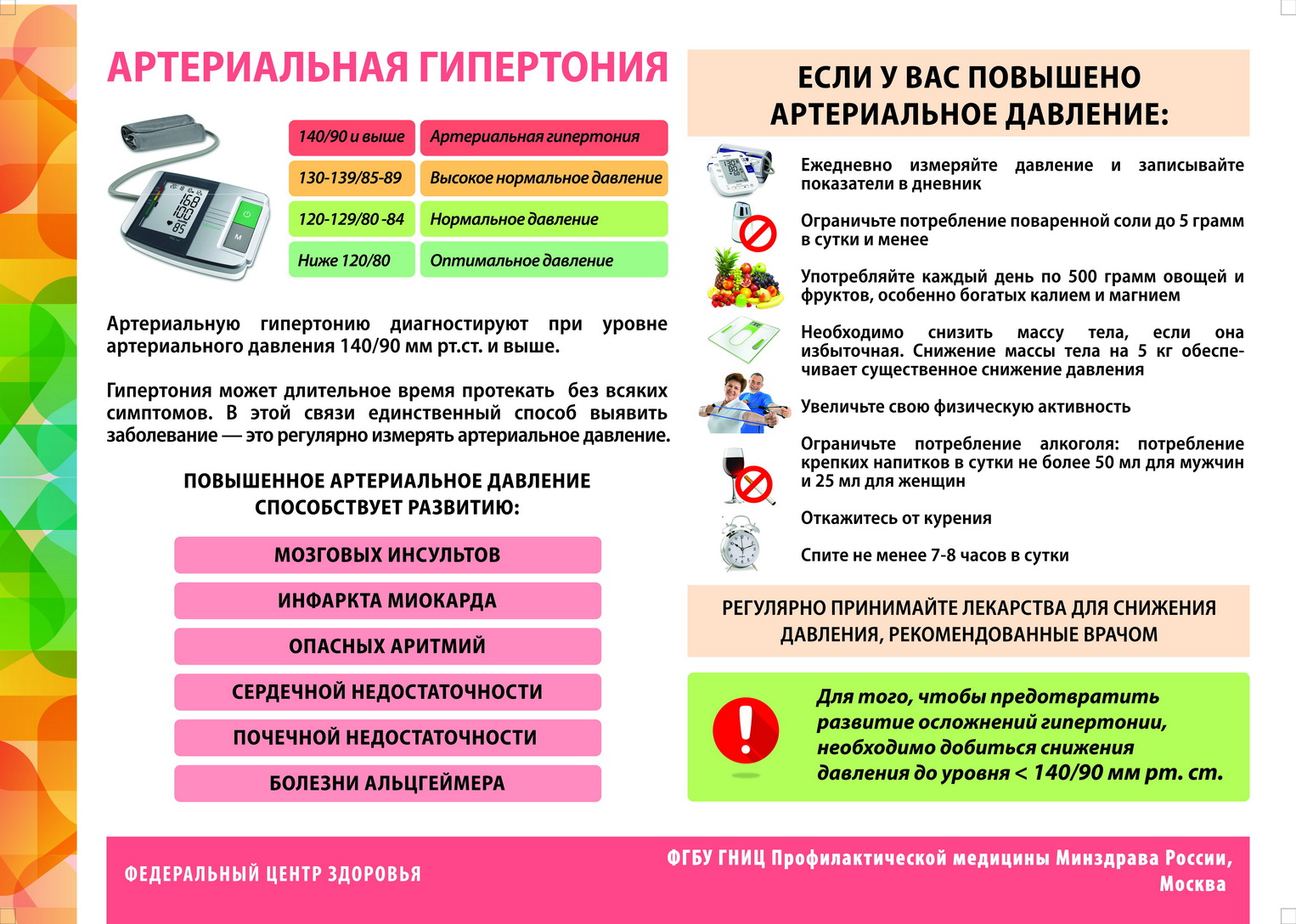 